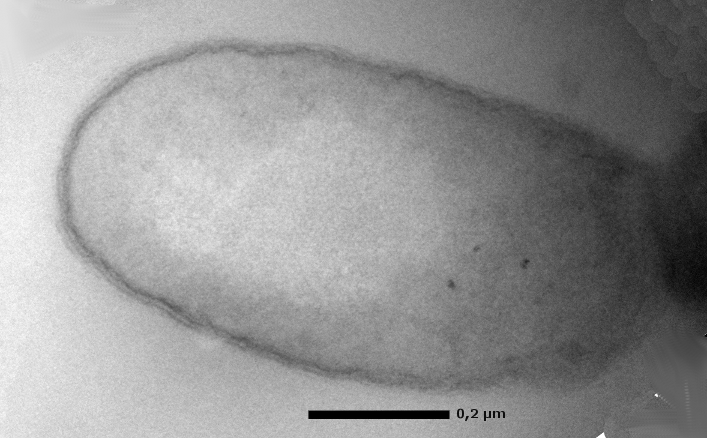 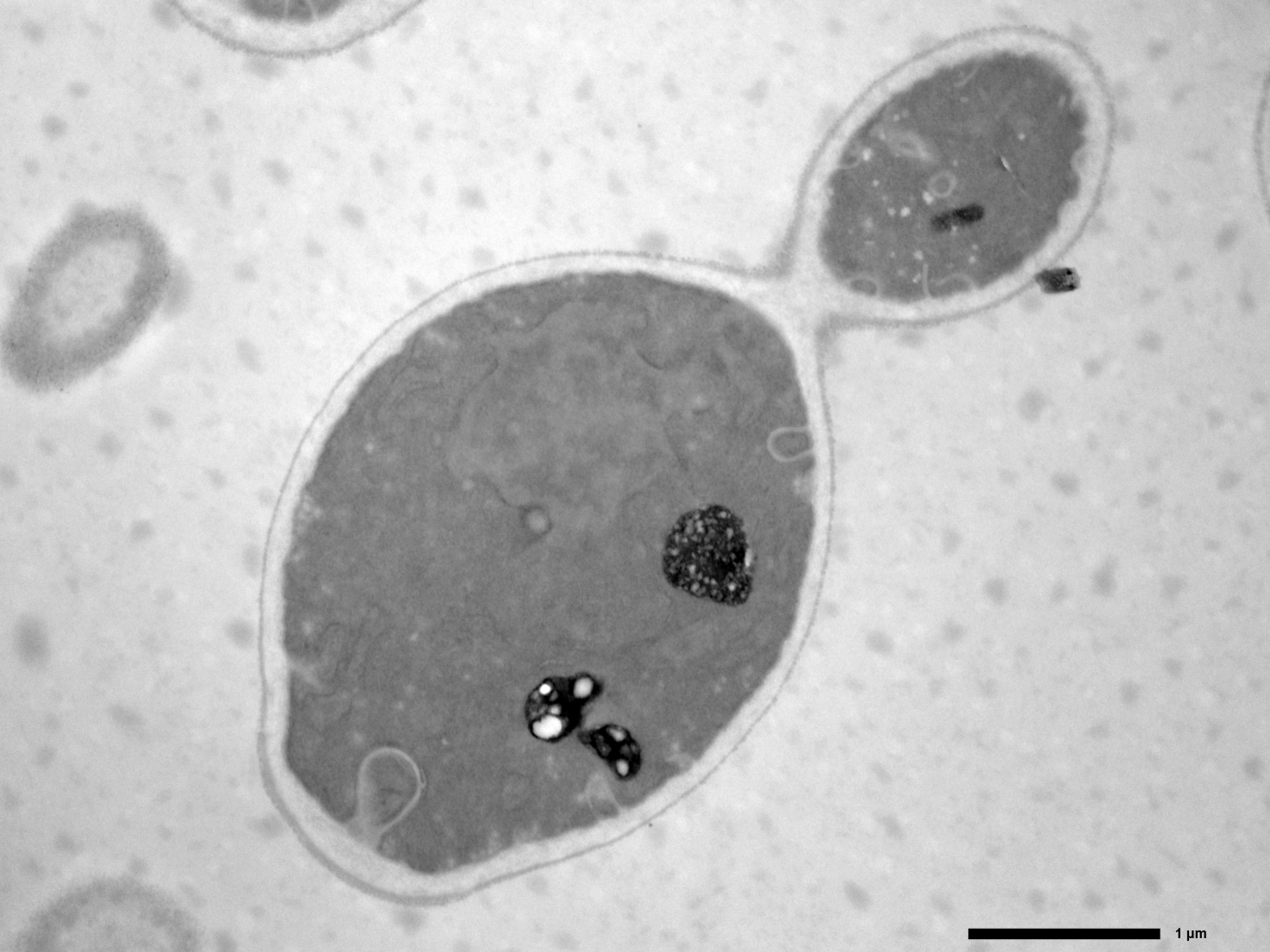 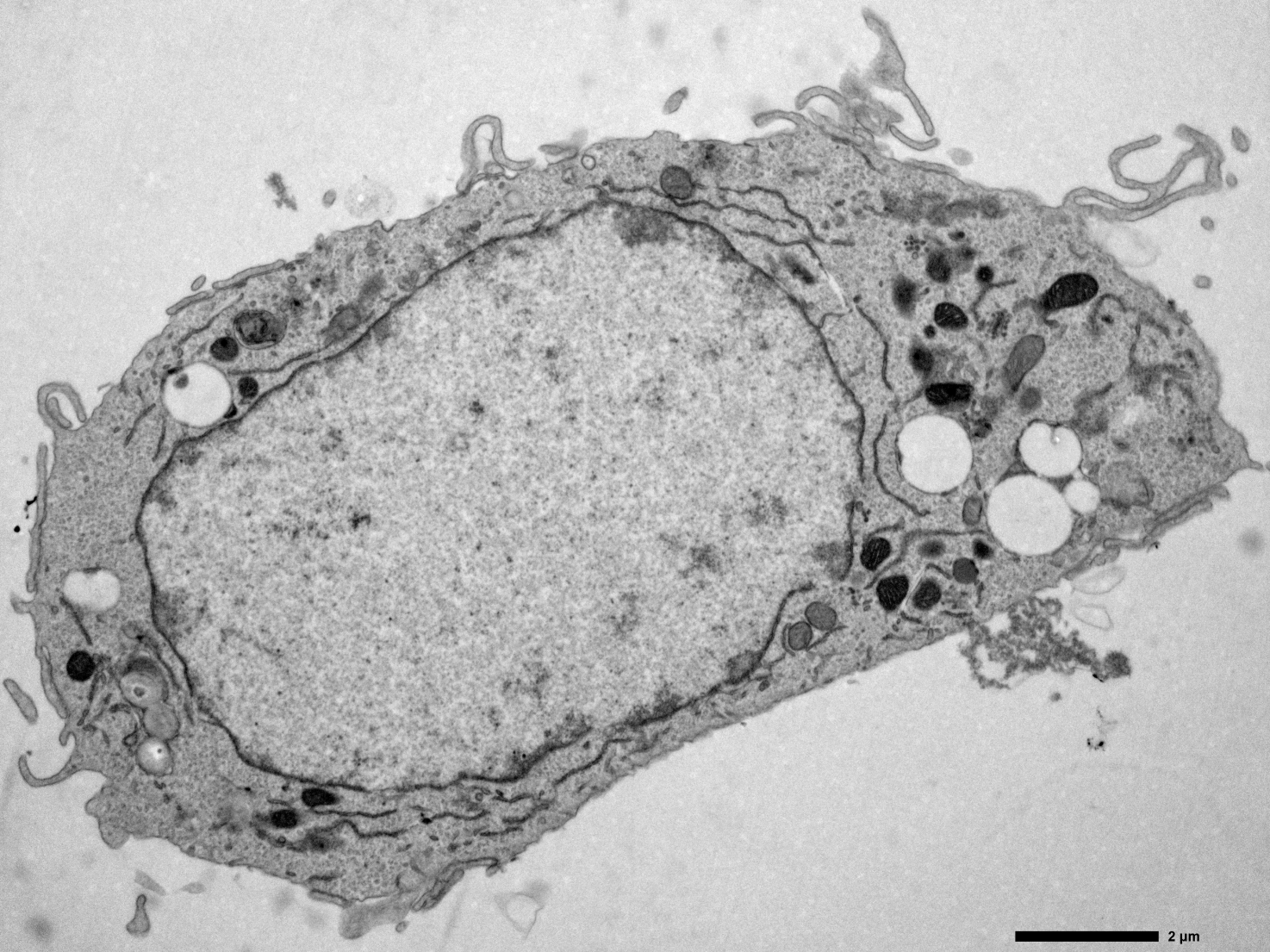 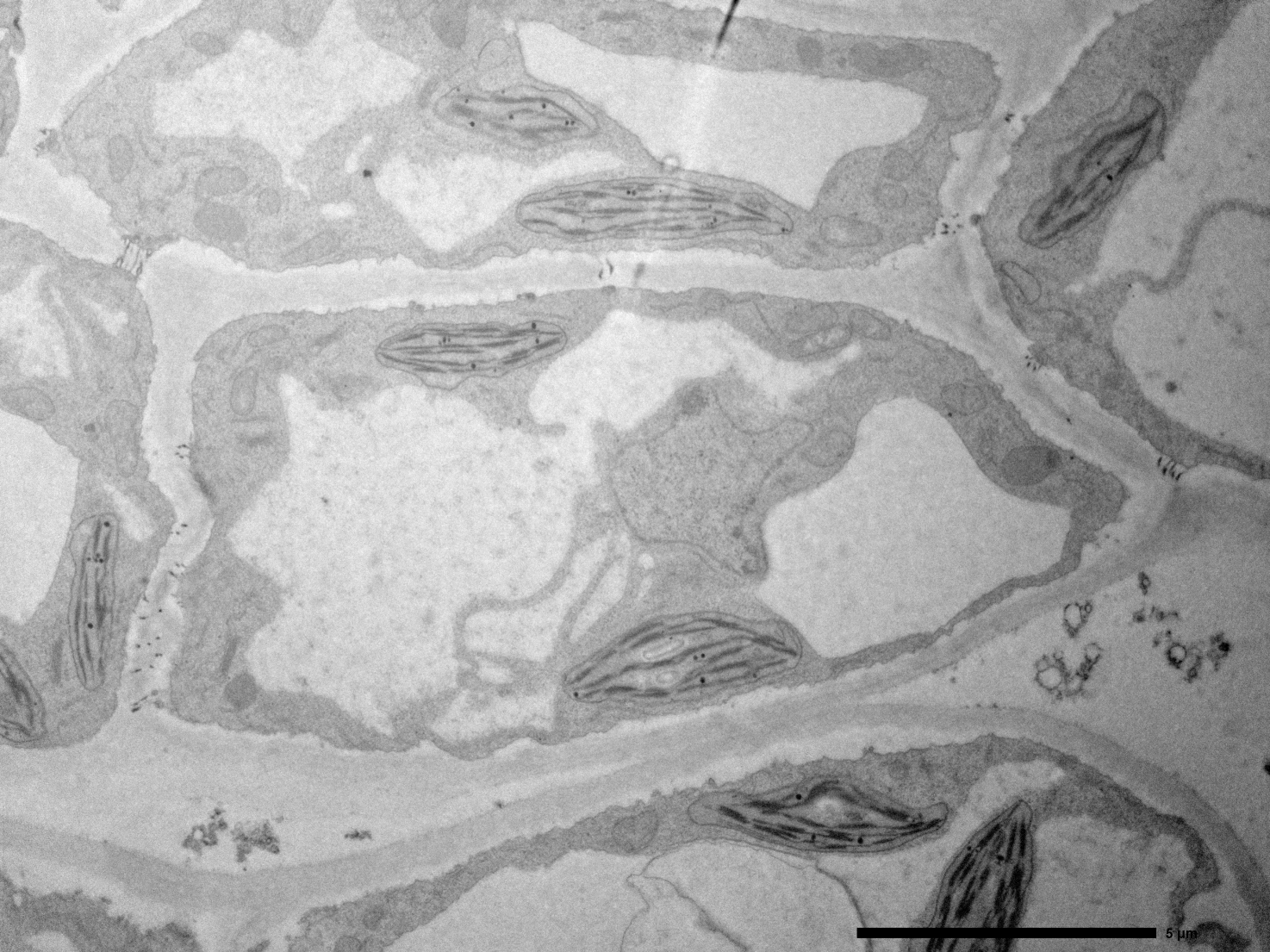 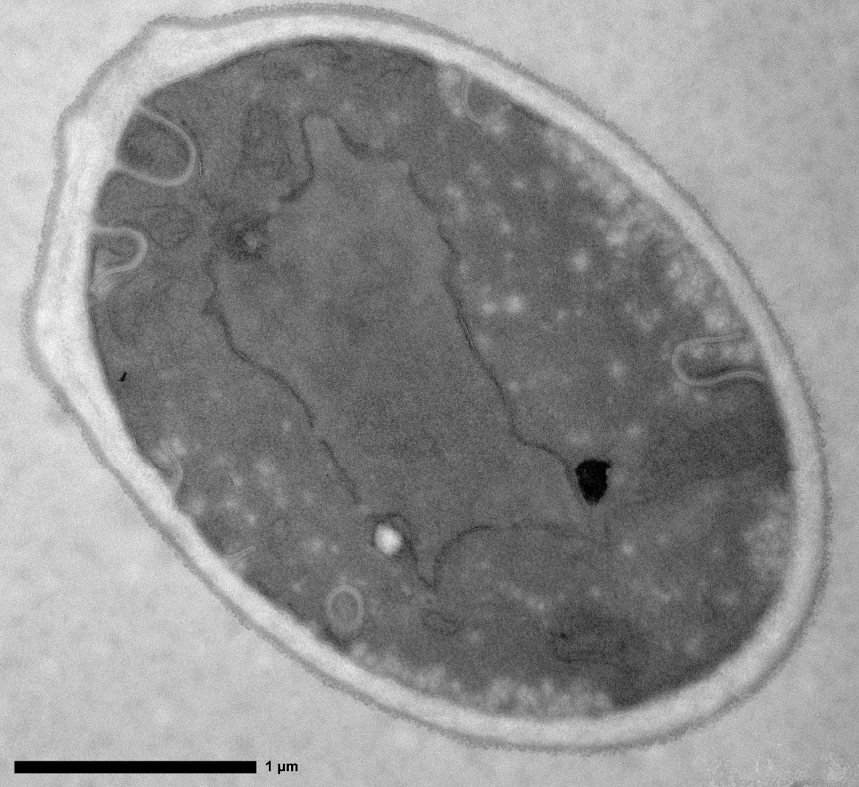 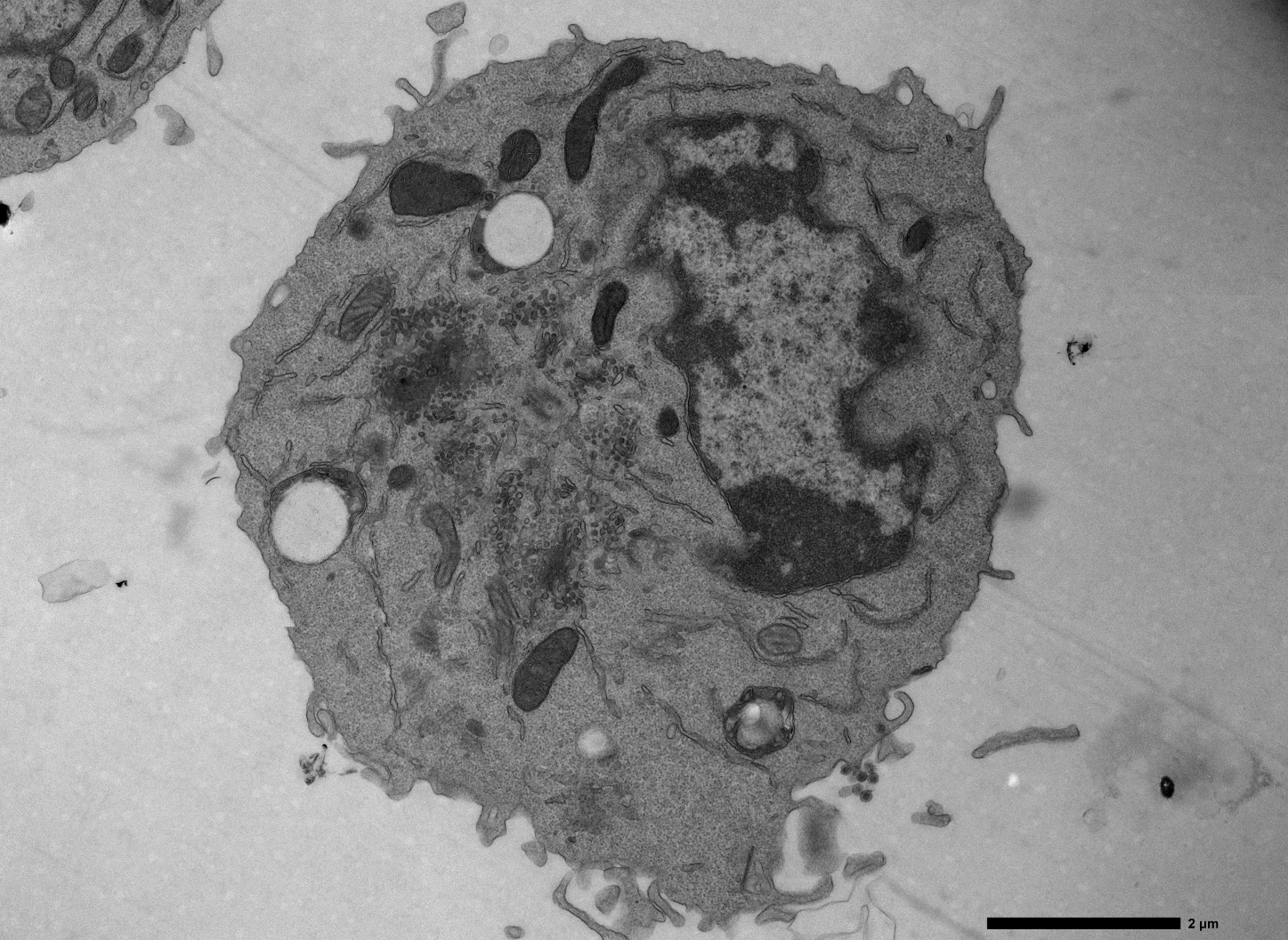 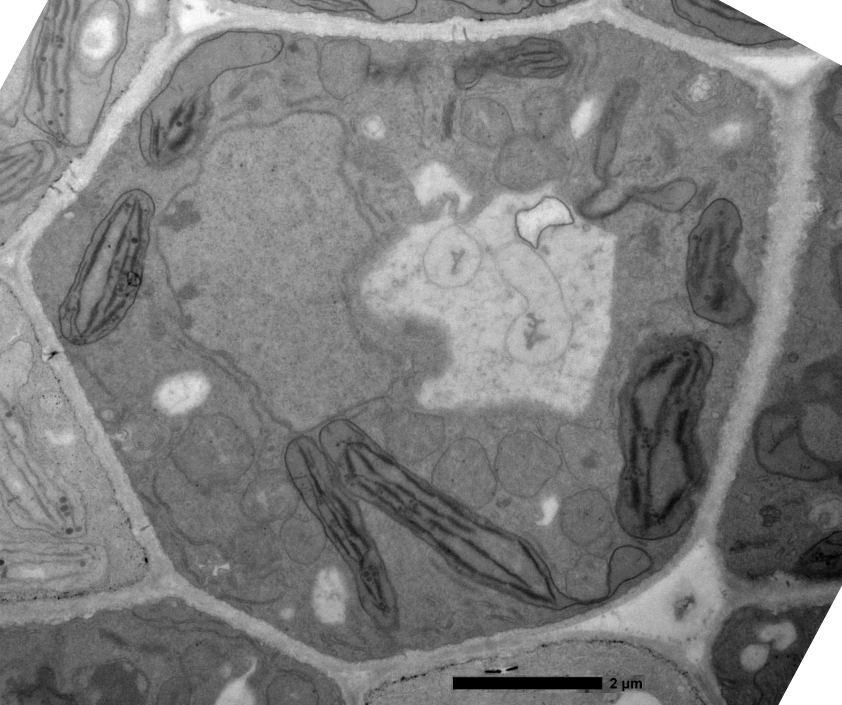 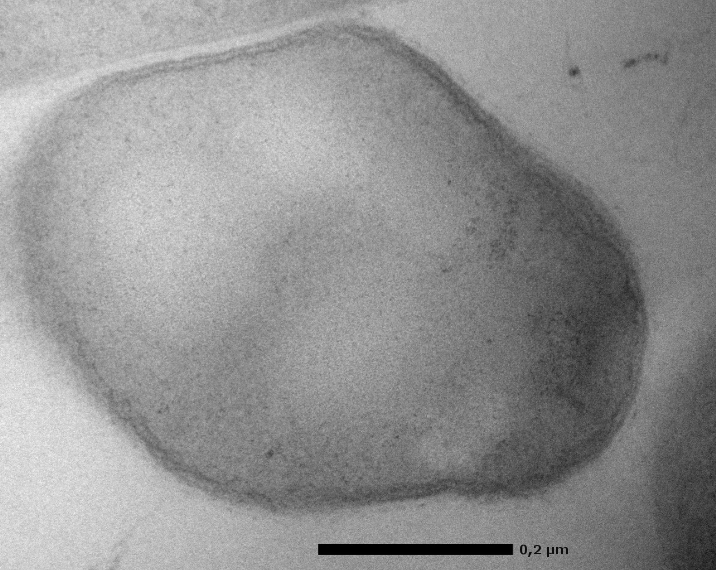 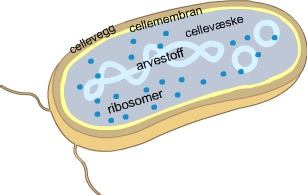 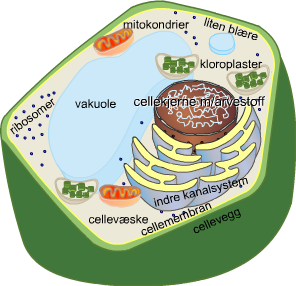 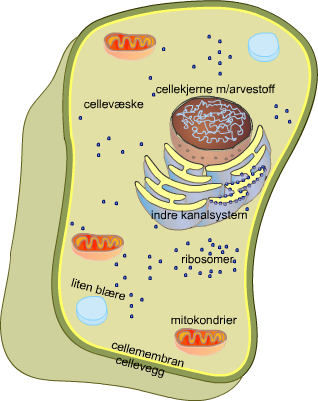 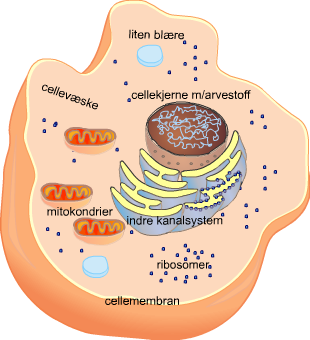 	     
Kloroplast
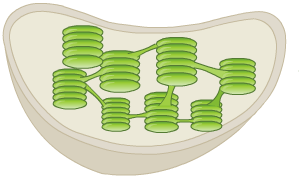 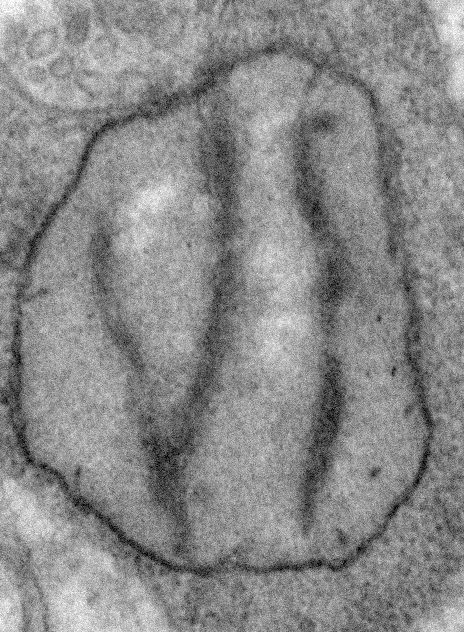 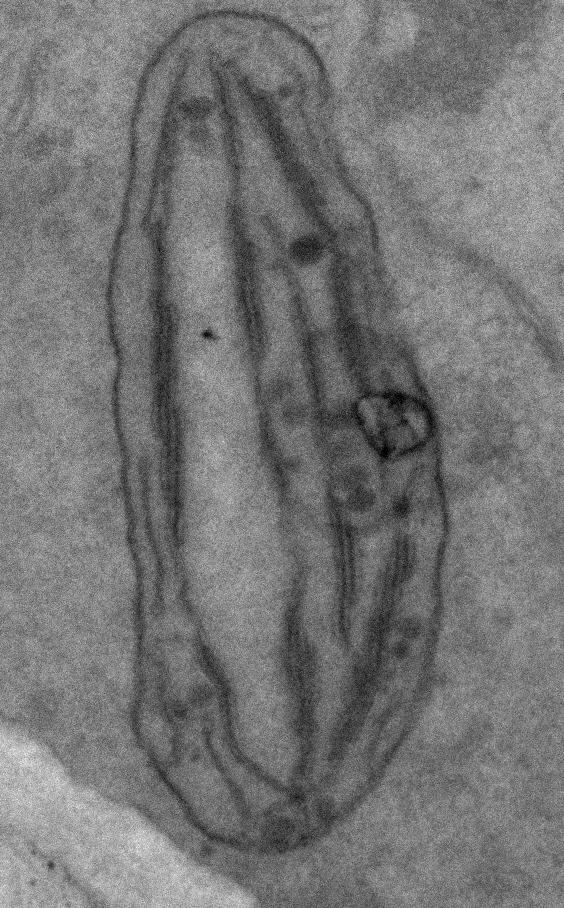  		
Mitokondrier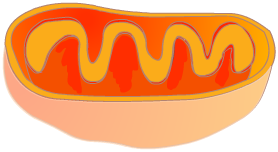 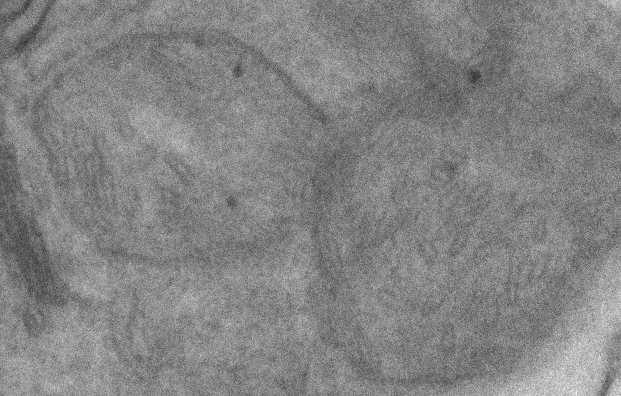 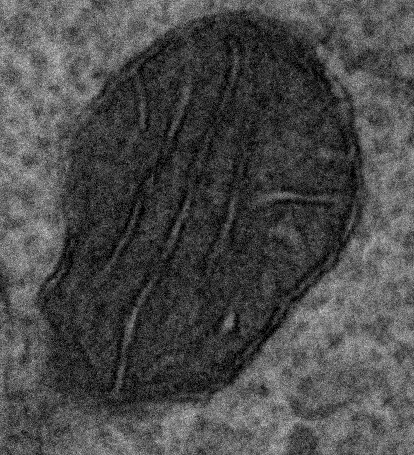 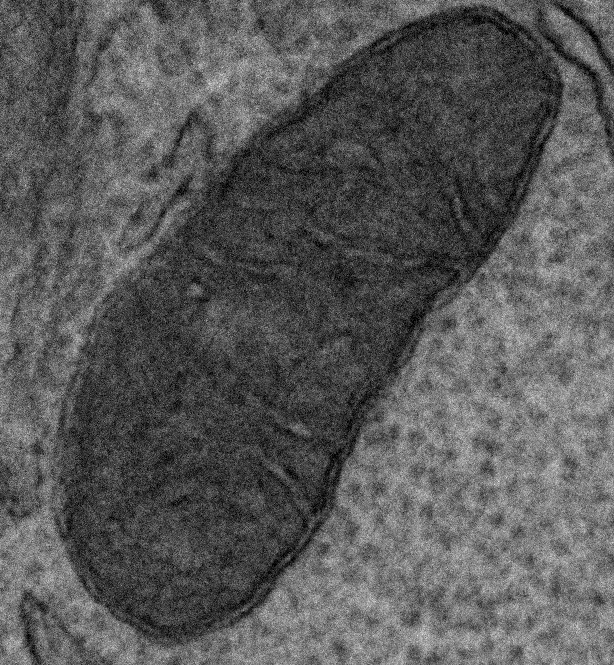  	  	
Planteceller med store vakuoler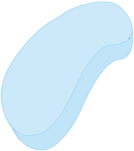 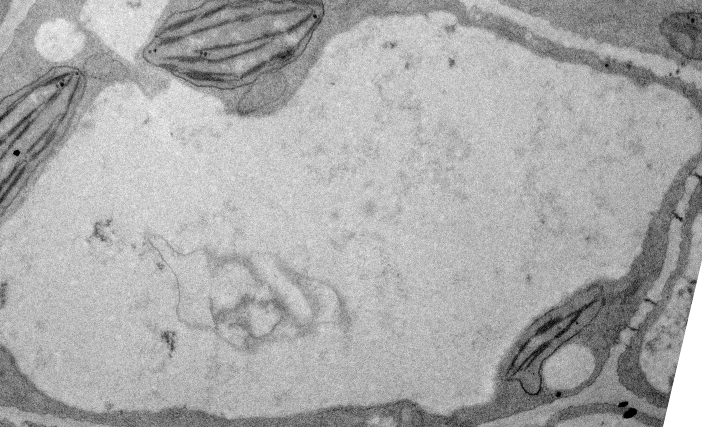 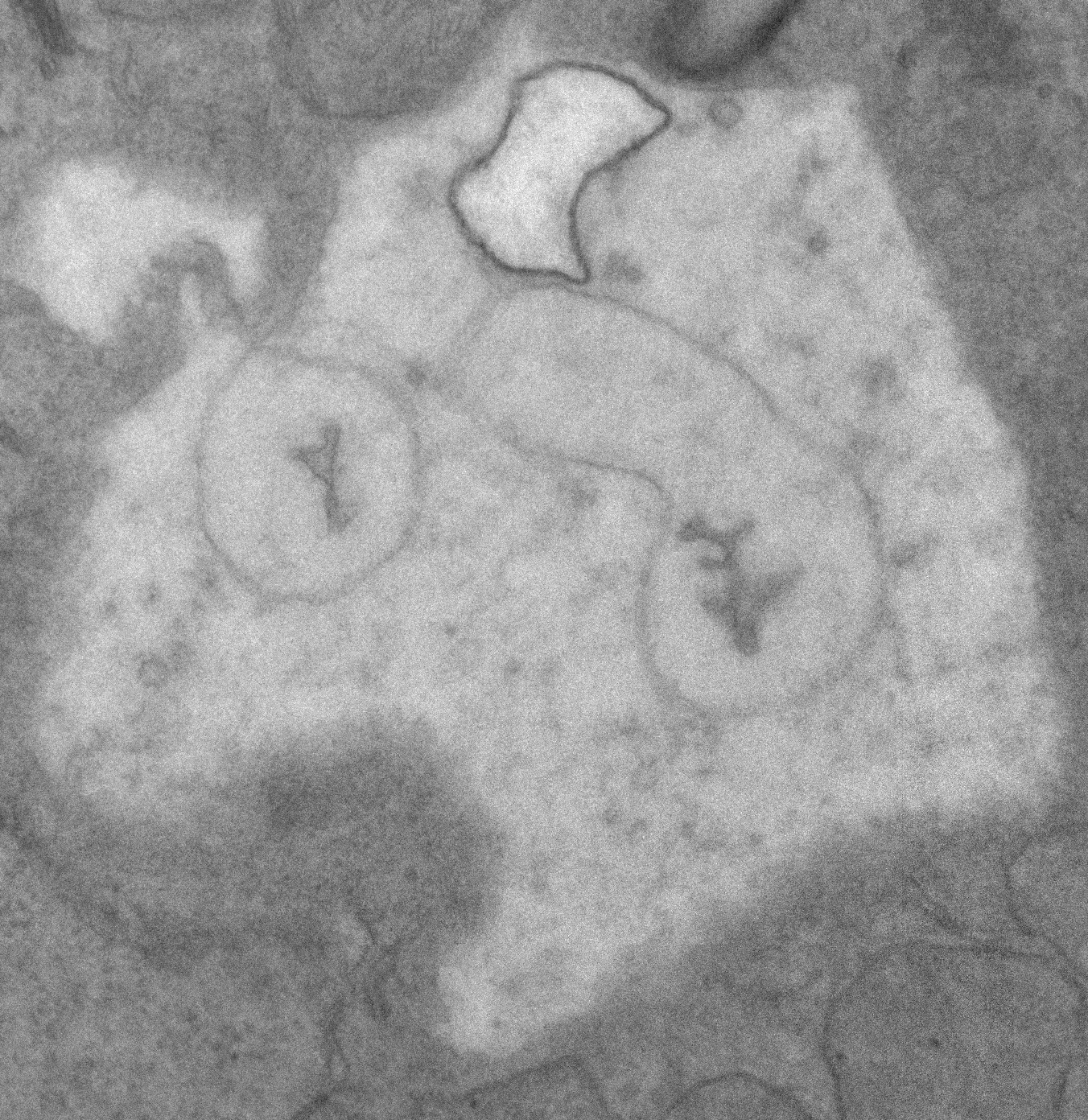  	 
Indre kanalsystem. Bitte små svarte prikker er ribosomer.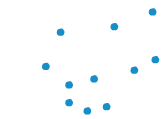 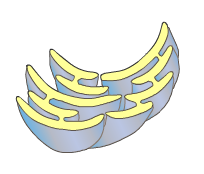 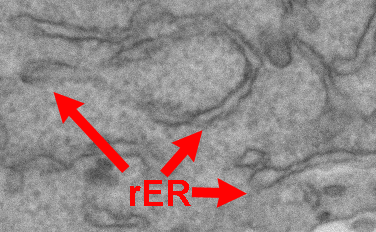 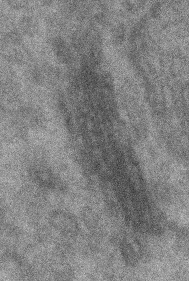  		
Cellekjerne 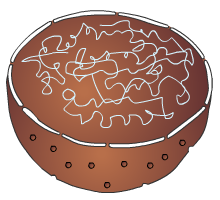 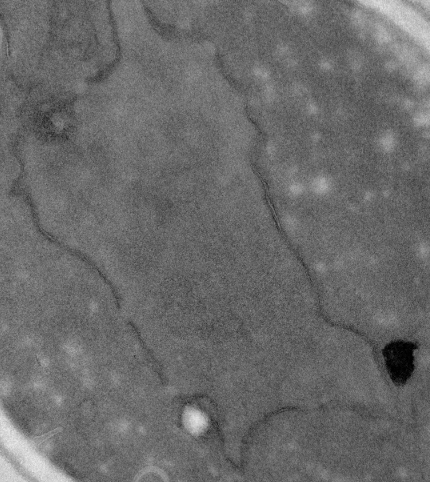 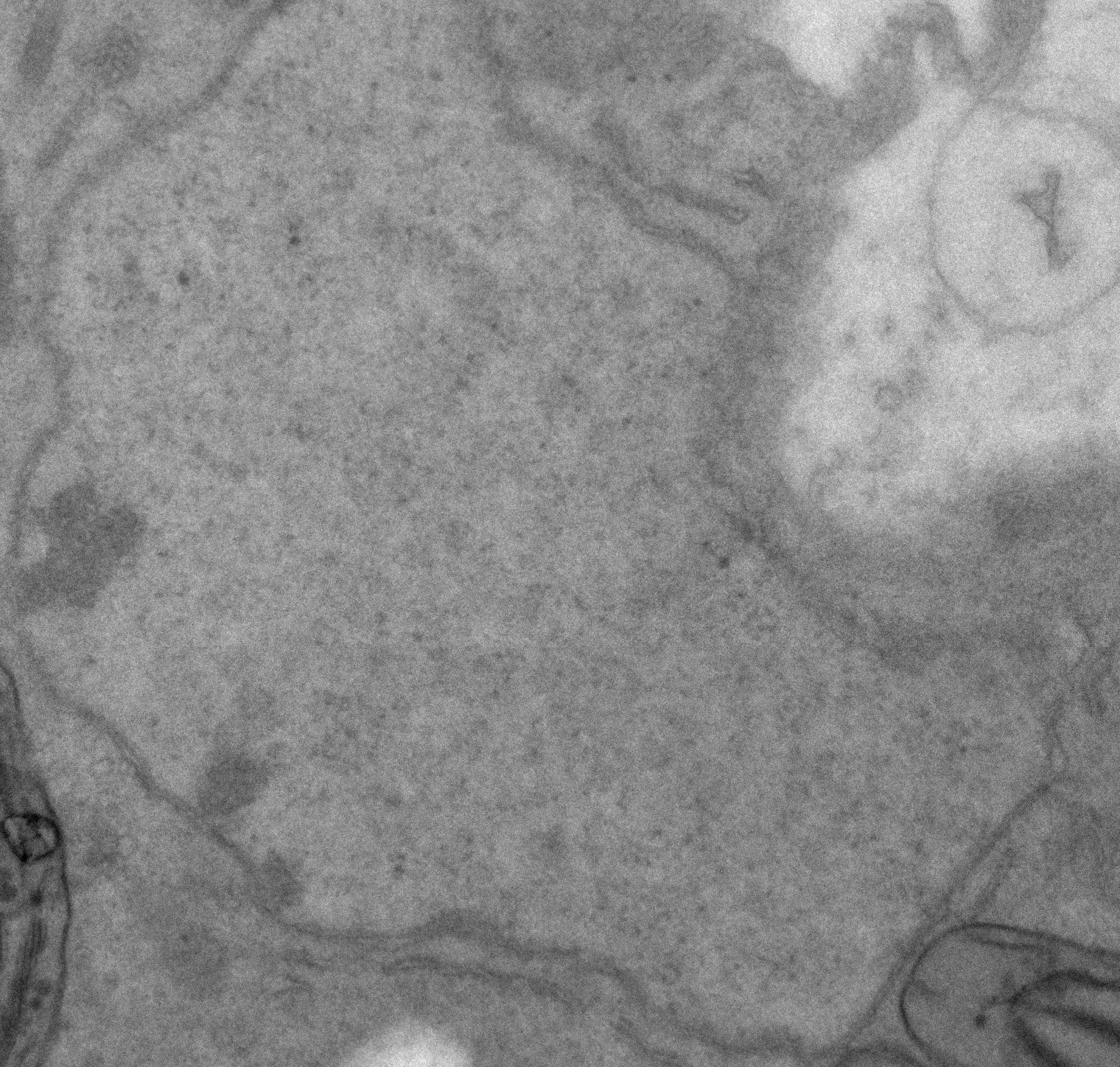 Celler uten cellekjerneCeller med cellekjerneCeller med cellekjerneCeller med cellekjerneBakteriecellerPlantecellerDyrecellerSoppcellerCellemembranJaJaJaJaCellekjerneNeiJaJaJaDNAJaJaJaJaCelleveggJa (protein)Ja (cellulose)NeiJa (kitin)MitokondrierNeiJaJaJaKloroplasterNeiJaNeiNeiRibosomerJaJaJaJaIndre kanalsystemNeiJaJaJaBlærerNeiJa, store (vakuoler)Ja, småJa, små